Załącznik nr 1 do Regulaminu nr BARR/N5Wniosek o dofinansowanie udziału w Misji w ramach projektu „Wsparcie internacjonalizacji MŚP oraz promocji gospodarczej regionu na obszarze funkcjonowania Stowarzyszenia Metropolia Bydgoszcz”, współfinansowanego ze środków Europejskiego Funduszu Rozwoju Regionalnego w ramach Regionalnego Programu Operacyjnego Województwa Kujawsko-Pomorskiego na lata 2014-2020, nr projektu RPKP.01.05.02-04-0001/18.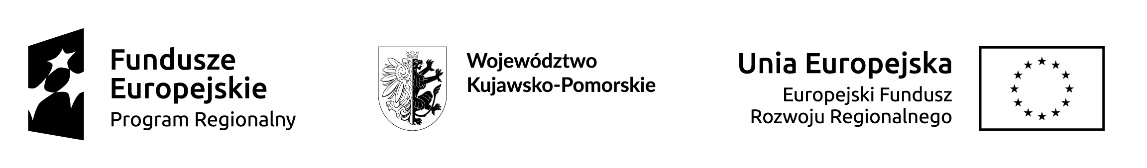 I OGÓLNE INFORMACJE O MŚPFirma (nazwa): ………………..NIP: ………………..REGON: ………………..Adres siedziby albo stałego miejsca wykonywania działalności gospodarczej – zgodnie z KRS albo CEIDG: ………………..Gmina: ………………..Powiat: ………………..PKD głównej działalności (numer, nazwa) – zgodnie z KRS albo CEIDG:: ………………..Wielkość przedsiębiorstwa:  mikro małe średnie dużeMŚP jest: producentem/usługodawcą produktów/usług własnych dystrybutorem/usługodawcą produktów/usług cudzychAdres strony internetowej MŚP: ………………..Osoba do kontaktu:imię i nazwisko: ………………..numer telefonu: ………………..adres e-mail: ………………..Wysyłka na wyżej wskazany adres poczty elektronicznej ma skutek doręczenia, tj. traktowana jest jako dostarczona, a wszystkie terminy biegną od dnia następnego licząc od dnia wysyłki wiadomości. Krótka charakterystyka profilu działalności MŚP (od kiedy MŚP istnieje, co oferuje): ………………..MŚP jest: przedsiębiorstwem odpryskowym typu spin-off  przedsiębiorstwem odpryskowym typu spin-out nie dotyczyZgodność prowadzonej działalności przez MŚP z zakresem regionalnych strategii inteligentnych specjalizacji województwa kujawsko-pomorskiego w ramach Regionalnej Strategii Innowacji Województwa Kujawsko-Pomorskiego na lata 2014-2020 (RIS): Tak*  Nie* W przypadku zaznaczenia odpowiedzi twierdzącej, należy wypełnić poniższe punkty:Zdrowa i bezpieczna żywność  Technologie informacyjno-komunikacyjne (ICT) Ekoinnowacje Automatyka przemysłowaZdrowie i turystyka zdrowotna  Technologie informacyjno-komunikacyjne (ICT) Ekoinnowacje Automatyka przemysłowaZaawansowane materiały i narzędzia  Technologie informacyjno-komunikacyjne (ICT) Ekoinnowacje Automatyka przemysłowaTransport i mobilność  Technologie informacyjno-komunikacyjne (ICT) Ekoinnowacje Automatyka przemysłowaDziedzictwo kulturowe i przemysły kreatywne Technologie informacyjno-komunikacyjne (ICT) Ekoinnowacje Automatyka przemysłowaInteligentne specjalizacje inne, wyłonione w ramach przedsiębiorczego odkrywania (jeśli dotyczy):  Tak NieUzasadnienie wpisywania się MŚP w wybrany obszar RIS: ………………..II MISJA GOSPODARCZAWnioskuję o dofinansowanie udziału w wielobranżowej misji gospodarczej do Bolonii (Włochy) połączonej z udziałem w dniach 10 – 13 marca 2022 roku w wydarzeniu COSMOPROF 2022 w formie pomocy de minimis w kwocie: 14 450,00 zł, jednocześnie zobowiązując się do wniesienia Wkładu własnego opiewającego na co najmniej 15% całości kosztów netto udziału Uczestników w Misji, powiększonego o należny podatek VAT oraz VAT od wysokości dofinansowania.Cel udziału w Misji (jaki produkt/usługa, jaki nowy rynek zagraniczny, na którym chcieliby rozpocząć sprzedaż): ………………..MŚP zobowiązuje się oddelegować następujących Uczestników do udziału w Misji, zgodnie z definicją w Regulaminie: imię i nazwisko: ………………..stanowisko: ………………..imię i nazwisko: ………………..stanowisko: ………………..Proponowany plan udziału w Misji, zawierający co najmniej wykaz wszystkich dni w powiązaniu ze wskazanym wydarzeniem, z uwzględnieniem samodzielnie umówionych spotkań z partnerami biznesowymi poza wydarzeniem: ………………..Typ zagranicznych partnerów biznesowych, których MŚP poszukuje (branża, zakres działalności, rodzaj współpracy) w związku z internacjonalizacją działalności w ramach Misji: ………………..III ZAŁOŻENIA I CELE MISJI – WSPARCIE INTERNACJONALIZACJI: Potencjał proeksportowy:MŚP prowadzi działalność eksportową, tj. dokonało sprzedaży swoich produktów/usług poza granice Polski: Tak* Nie* W przypadku zaznaczenia odpowiedzi twierdzącej proszę wskazać kraje, do jakich dokonano sprzedaży produktów/usług MŚP na dzień złożenia Wniosku: ………………..1) PRODUKT GŁÓWNYnazwa produktu/usługi, który będzie podlegać internacjonalizacji, zgodnie z załączoną do Wniosku strategią internacjonalizacji: ………………..opis produktu/usługi i jego cech szczególnych: ………………..numer kodu PKD działalności (zgodnie z dokumentem rejestrowym), której dotyczy produkt/usługa: ………………..dotychczasowe rynki zbytu (kraje), na których wskazany w pkt. a) produkt/usługa był sprzedawany (w tym też Polska):  kraje: …………….. nie dotyczynowy rynek/nowe rynki, na który zostanie wprowadzony ww. produkt/usługa, zgodnie ze strategią internacjonalizacji: ………………..opis atrakcyjności/przewagi konkurencyjnej produktu/usługi dla zagranicznych kontrahentów na wskazanym nowym rynku zagranicznym/rynkach zagranicznych (min. 3): ………………..opis posiadanych certyfikatów/patentów/norm/wymagań dla produktu/usługi, który ma być wprowadzony na wskazany nowy rynek zagraniczny/rynki zagraniczne: ………………..sposób wytwarzania produktu/świadczenia usługi wskazanego w pkt. a): ………………..2) PRODUKT DODATKOWY NR 1 (jeśli dotyczy)nazwa produktu/usługi, który będzie podlegać internacjonalizacji, zgodnie z załączoną do Wniosku strategią internacjonalizacji: ………………..opis produktu/usługi i jego cech szczególnych: ………………..numer kodu PKD działalności (zgodnie z dokumentem rejestrowym), której dotyczy produkt/usługa: ………………..dotychczasowe rynki zbytu (kraje), na których wskazany w pkt. a) produkt/usługa był sprzedawany (w tym też Polska):  kraje: …………….. nie dotyczynowy rynek/nowe rynki, na który zostanie wprowadzony ww. produkt/usługa, zgodnie ze strategią internacjonalizacji: ………………..opis atrakcyjności/przewagi konkurencyjnej produktu/usługi dla zagranicznych kontrahentów na wskazanym nowym rynku zagranicznym/rynkach zagranicznych (min. 3): ………………..opis posiadanych certyfikatów/patentów/norm/wymagań dla produktu/usługi, który ma być wprowadzony na wskazany nowy rynek zagraniczny/rynki zagraniczne: ………………..sposób wytwarzania produktu/świadczenia usługi wskazanego w pkt. a): ………………..PRODUKT DODATKOWY NR 2 (jeśli dotyczy)nazwa produktu/usługi, który będzie podlegać internacjonalizacji, zgodnie z załączoną do Wniosku strategią internacjonalizacji: ………………..opis produktu/usługi i jego cech szczególnych: ………………..numer kodu PKD działalności (zgodnie z dokumentem rejestrowym), której dotyczy produkt/usługa: ………………..dotychczasowe rynki zbytu (kraje), na których wskazany w pkt. a) produkt/usługa był sprzedawany (w tym też Polska):  kraje: …………….. nie dotyczynowy rynek/nowe rynki, na który zostanie wprowadzony ww. produkt/usługa, zgodnie ze strategią internacjonalizacji: ………………..opis atrakcyjności/przewagi konkurencyjnej produktu/usługi dla zagranicznych kontrahentów na wskazanym nowym rynku zagranicznym/rynkach zagranicznych (min. 3): ………………..opis posiadanych certyfikatów/patentów/norm/wymagań dla produktu/usługi, który ma być wprowadzony na wskazany nowy rynek zagraniczny/rynki zagraniczne: ………………..sposób wytwarzania produktu/świadczenia usługi wskazanego w pkt. a): ………………..Potencjał marketingowy i kadrowy:Uczestnicy posługują się językiem angielskim lub językiem kraju docelowego w sposób komunikatywny (proszę wskazać imię i nazwisko Uczestnika, język, poziom znajomości języka):imię i nazwisko: ………………..język: ………………..poziom znajomości języka: ………………..imię i nazwisko: ………………..język: ………………..poziom znajomości języka: ………………..Uczestnicy, którzy zajmują stanowisko w MŚP związane ze sprzedażą produktu/usługi (proszę wskazać imię i nazwisko Uczestnika):………………..………………..posiadanie strony internetowej w języku angielskim lub kraju docelowego Misji (proszę wskazać adres strony): ………………..Zgodność ze strategią internacjonalizacji:Oświadczam, iż wskazane we Wniosku informacje są zgodne ze strategią internacjonalizacji MŚP, którą załączam do Wniosku, zgodnie z Regulaminem.  Tak NieWsparcie w zakresie internacjonalizacji:Udzielone w ramach Projektu dofinansowanie zostanie potwierdzone poprzez następującą liczbę:listów intencyjnych:  0 sztuk 1 sztuka 2 sztukikontraktów handlowych:  0 sztuk co najmniej 1 sztukana zasadach opisanych w Regulaminie. Oświadczam, że:nie podlegam wykluczeniu z ubiegania się o pomoc de minimis, zgodnie z przepisami rozporządzenia Ministra Infrastruktury i Rozwoju z dnia 19 marca 2015 r. w sprawie udzielania pomocy de minimis w ramach regionalnych programów operacyjnych na lata 2014-2020 (Dz. U. z 2021, poz. 900) wydanego w oparciu o rozporządzenie KE nr 1407/2013 z dnia 18.12.2013 r. w sprawie stosowania art. 107 i 108 Traktatu o funkcjonowaniu Unii Europejskiej do pomocy de minimis,przedmiot wsparcia nie stanowi działalności handlowej rozumianej jako handel wyrobami lub usługami obcymi,przedsięwzięcie nie dotyczy rodzajów działalności wykluczonych z możliwości uzyskania wsparcia, o których mowa w art. 1 Rozporządzenia KE nr 651/2014,nie znajduję się w trudnej sytuacji w rozumieniu unijnych przepisów dotyczących pomocy państwa (w szczególności art. 2 pkt 18 Rozporządzenia KE nr 651/2014),nie ciąży na mnie obowiązek zwrotu pomocy wynikający z decyzji Komisji Europejskiej uznającej taką pomoc za niezgodną z prawem lub rynkiem wewnętrznym,nie jestem przedsiębiorstwem w trudnej sytuacji w rozumieniu pkt. 24 Wytycznych dotyczących pomocy państwa na ratowanie i restrukturyzację przedsiębiorstw niefinansowych znajdujących się w trudnej sytuacji,nie podlegam wykluczeniu z możliwości otrzymania dofinansowania ze środków Unii Europejskiej, tj. nie zachodzą wobec niego przesłanki określone w:art. 207 ust. 4 ustawy z dn. 27 sierpnia 2009 r. o finansach publicznych (Dz.U. z 2021, poz. 305 z późn. zm.),art. 12 ust. 1 pkt 1 ustawy z dn. 15 czerwca 2012 r. o skutkach powierzania wykonywania pracy cudzoziemcom przebywającym wbrew przepisom na terytorium Rzeczypospolitej Polskiej (Dz.U. z 2021, poz. 1745),art. 9 ust. 1 pkt 2a ustawy z dn. 28 października 2002 r. o odpowiedzialności podmiotów zbiorowych za czyny zabronione pod groźbą kary (Dz. U. z 2020, poz. 358 z późn. zm.).informacje zawarte w niniejszym wniosku są zgodne ze stanem faktycznym i prawnym oraz jestem świadomy/-a, że za podanie nieprawdy grozi odpowiedzialność karna,zapoznałem/-am się Regulaminem i załącznikami oraz nie wnoszę do nich zastrzeżeń oraz oświadczam, że spełniam wszystkie wymogi w nich określone, a także zobowiązuję się do ich przestrzegania,zapoznałem/-am się regulaminem/wytycznymi organizatora wydarzenia i spełniam warunki udziału w Wydarzeniu,nie będą brał/-a udziału w wydarzeniu COSMOPROF 2022, z wyłączeniem Misji, która jest przedmiotem Naboru. Załączniki do wniosku:Kopia potwierdzona za zgodność z oryginałem strategii internacjonalizacji, zgodnie z definicją wskazaną w § 6 ust. 2 pkt 5 Regulaminu; Oryginał „Formularza informacji przedstawianych przy ubieganiu się o pomoc de minimis” Oryginał oświadczenia o otrzymaniu pomocy de minimis Oryginał pełnomocnictwa (jeśli dotyczy)Oryginały oświadczeń dot. uczestnictwa w Misji……………………………..	……………………………..	  ……………………………..data	                                       pieczęć firmowa                           czytelny podpis osoby upoważnionej                                                                                                                 ze strony MŚPInformacje wypełniane przez Bydgoską Agencję Rozwoju Regionalnego Sp. z o.o.Informacje wypełniane przez Bydgoską Agencję Rozwoju Regionalnego Sp. z o.o.Data i godzina wpływu do BARRData: ……………………………………………Godzina: ………………………………………Numer Wniosku Podpis osoby przyjmującej merytorycznie WniosekInformacje wypełniane przez MŚP